Для отмены бронирования, произведенного на сайте гостиницы, гостю необходимо открыть подтверждение брони, поступившее на его электронный адрес: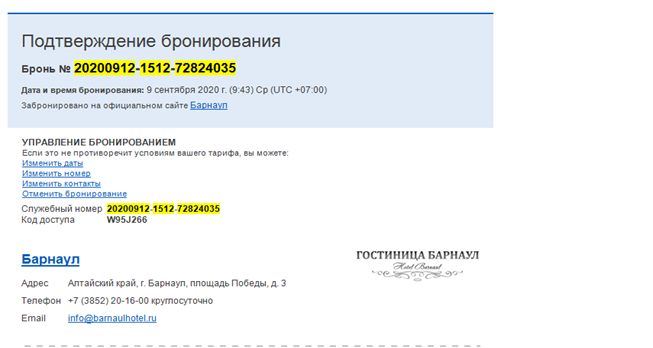 Далее скопировав код доступа и выбрав необходимое действие (например «Отменить бронирование») пройти по ссылке: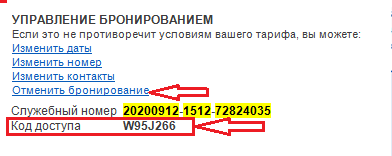 Гостю будет доступно управление бронированием, где нужно вставить скопированный код доступа, в поле «Код доступа»   Далее гость должен выбрать клавишу «Показать детали брони» 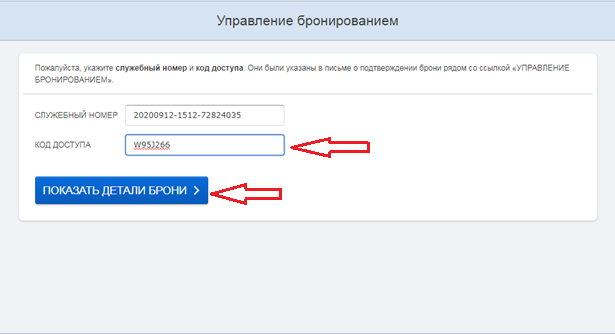  После чего гостю будет доступна страница «Детали моего бронирования»И выбрать «Отменить бронирование».После данной операции гостю поступит подтверждение операции отмены брони, а бронирование удалиться из рабочей программы.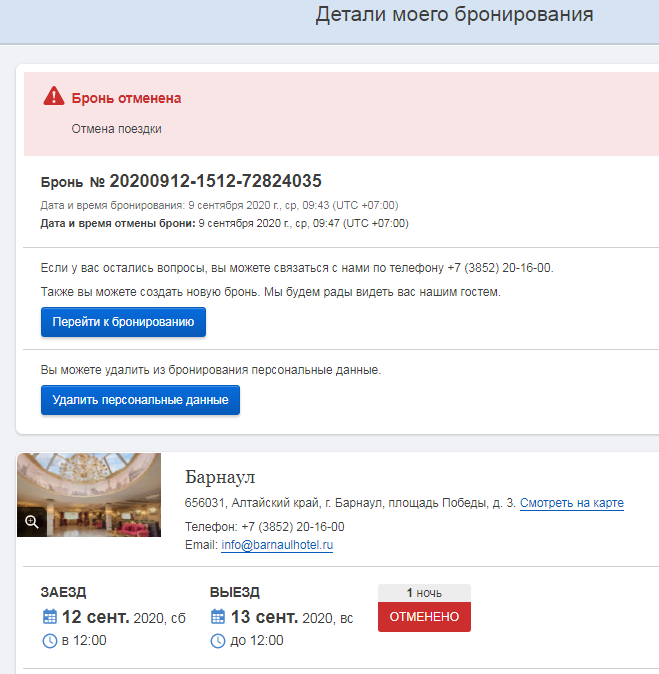 